Resoluciones #382 - #388Resoluciones #382 - #388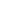 